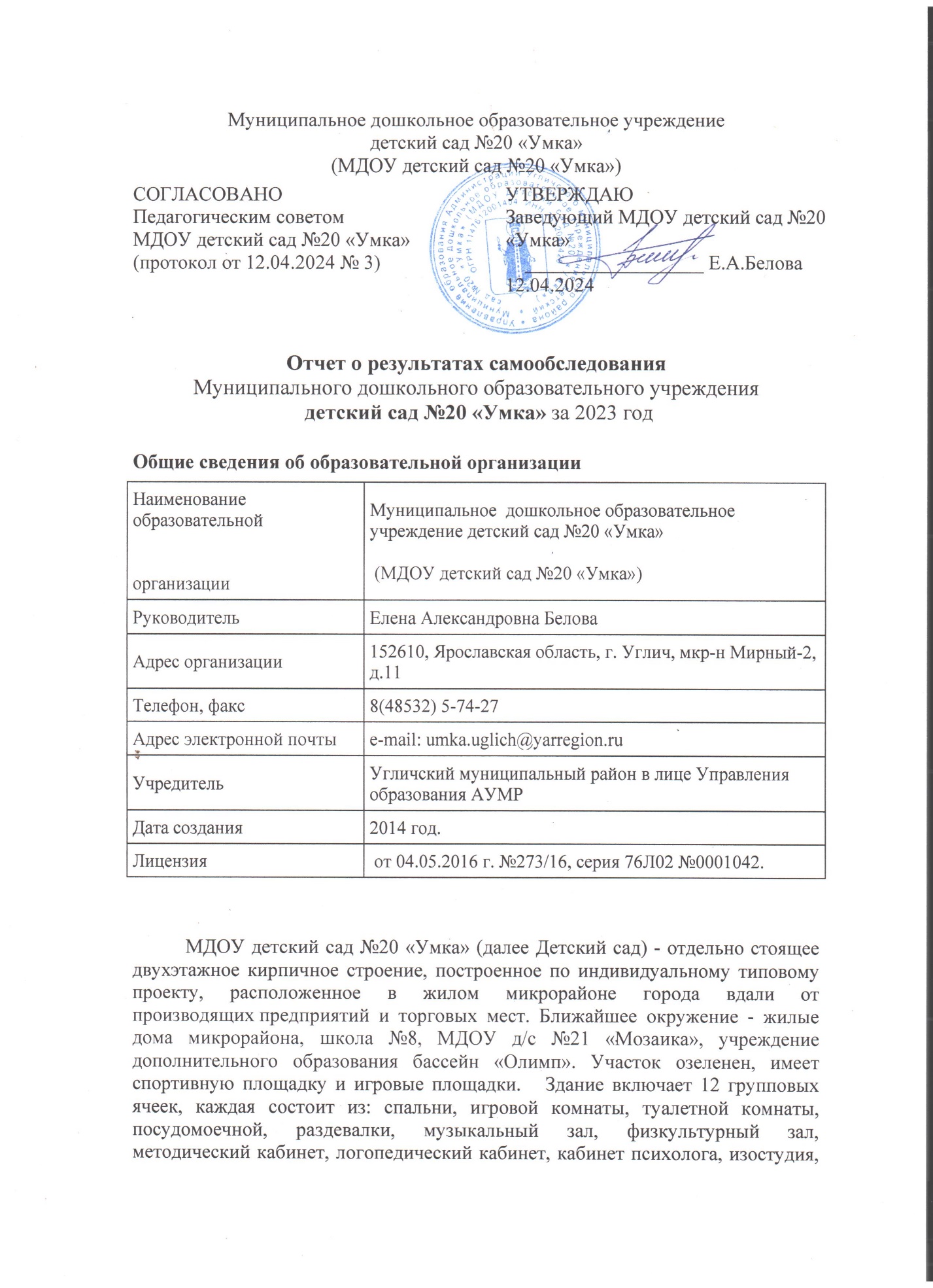 Муниципальное дошкольное образовательное учреждение 
детский сад №20 «Умка»
(МДОУ детский сад №20 «Умка»)Отчет о результатах самообследования
Муниципального дошкольного образовательного учреждения
 детский сад №20 «Умка» за 2023 годОбщие сведения об образовательной организацииМДОУ детский сад №20 «Умка» (далее Детский сад) - отдельно стоящее двухэтажное кирпичное строение, построенное по индивидуальному типовому проекту, расположенное в жилом микрорайоне города вдали от производящих предприятий и торговых мест. Ближайшее окружение - жилые дома микрорайона, школа №8, МДОУ д/с №21 «Мозаика», учреждение дополнительного образования бассейн «Олимп». Участок озеленен, имеет спортивную площадку и игровые площадки.   Здание включает 12 групповых ячеек, каждая состоит из: спальни, игровой комнаты, туалетной комнаты, посудомоечной, раздевалки, музыкальный зал, физкультурный зал, методический кабинет, логопедический кабинет, кабинет психолога, изостудия, медицинский блок, пищеблок, прачечная, кладовые, кабинеты заведующего, завхоза,  бухгалтерии. Каждое помещение выполняет определенную функцию. В групповых помещениях мебель подобрана с учетом антропометрических данных и количества детей. На занятиях дети занимают места в соответствии с учетом состояния здоровья. Каждый воспитанник обеспечен индивидуальными постельными принадлежностями, полотенцами, которые  маркируются. Искусственное освещение в помещениях ДОУ осуществляется светодиодными  лампами.  Здание оборудовано системами центрального водоснабжения, канализации и отопления. Все помещения согласно графика ежедневно и неоднократно проветриваются, контроль за температурным режимом осуществляется с помощью бытового термометра. Во всех помещениях, согласно графику, два раза в день проводится влажная уборка с применением моющих и дезинфицирующих средств. Для поддержания технического состояния здания и территории ДОУ проведены текущие и косметические ремонты. По итогам комплектования на 2022-2023 учебный год в детском саду функционировало 11 групп.Для рациональной организации жизнедеятельности воспитанников введен гибкий режим дня,  осуществляется медико-педагогический контроль в вопросах оздоровительной работы с детьми.С сотрудниками ДОУ администрацией регулярно проводится инструктаж по охране труда сотрудников, охране жизни и здоровья детей. Два раза в год с детьми и сотрудниками проведены тренировки по отработке плана эвакуации в экстренных случаях.ДОУ оснащено автоматической пожарной сигнализацией и звуковой системой оповещения, системой дымоудаления. Имеются кнопки экстренного вызова полиции .Проектная наполняемость на 220 мест. Общая площадь здания 4254,2 кв. м. Согласно муниципальному заданию на 2023 г., количество детей в МДОУ детский сад №20 «Умка»- 167 чел. Цель деятельности Детского сада – осуществление образовательной деятельности по реализации образовательных программ дошкольного образования.Предметом деятельности Детского сада является формирование общей культуры, развитие физических, интеллектуальных, нравственных, эстетических и личностных качеств, формирование предпосылок учебной деятельности, сохранение и укрепление здоровья воспитанников.Режим работы Детского сада: рабочая неделя – пятидневная, с понедельника по пятницу. Длительность пребывания детей в группах – 12 часов. Режим работы групп – с 7:00 до 19:00.Аналитическая частьI. Оценка образовательной деятельностиОбразовательная деятельность в Детском саду организована в соответствии с Федеральным законом от 29.12.2012 № 273-ФЗ «Об образовании в Российской Федерации», ФГОС дошкольного образования. С 01.01.2021 года Детский сад функционирует в соответствии с требованиями СП 2.4.3648-20 «Санитарно-эпидемиологические требования к организациям воспитания и обучения, отдыха и оздоровления детей и молодежи», а с 01.03.2021 – дополнительно с требованиями СанПиН 1.2.3685-21 «Гигиенические нормативы и требования к обеспечению безопасности и (или) безвредности для человека факторов среды обитания».Образовательная деятельность ведется на основании утвержденной основной образовательной программы дошкольного образования, которая составлена в соответствии с ФГОС дошкольного образования, санитарно-эпидемиологическими правилами и нормативами.Для выполнения требований норм Федерального закона от 24.09.2022 № 371-ФЗ Детский сад провел организационные мероприятия по внедрению федеральной образовательной программы дошкольного образования, утвержденной приказом Минпросвещения России от 25.11.2022 № 1028 (далее – ФОП ДО), в соответствии с утвержденной дорожной картой. Для этого создали рабочую группу в составе заведующего, старшего воспитателя, воспитателя и методиста. Результаты:утвердили новую основную образовательную программу дошкольного образования Детского сада (далее – ООП ДО), разработанную на основе ФОП ДО, и ввели в действие с 01.09.2023;скорректировали план-график повышения квалификации педагогических и управленческих кадров и запланировали обучение работников по вопросам применения ФОП ДО;провели информационно-разъяснительную работу с родителями (законными представителями) воспитанников.Детский сад посещают 167 воспитанников в возрасте от 1 до 7 лет. В Детском саду сформировано 11 групп общеразвивающей и компенсирующей (комбинированной ) направленности. Из них:          -     2 группы раннего возраста – 31 ребенок 2 младших группы – 35 ребенка;2 средняя группа – 33 детей;1 старшая группа комбинированной направленности( ЗПР) –  18 детей;1средняя группа компенсирующей направленности (ЗПР) –  6 детей1 подготовительная к школе группа комбинированной направленности (ЗПР)  – 16 детей.1 старшая группа компенсирующей направленности (ТНР) – 13 детей1 старшая группа компенсирующей  направленности(ТНР) –  15 детейВоспитательная работаС 01.09.2021 Детский сад реализует рабочую программу воспитания и календарный план воспитательной работы, которые являются частью основной образовательной программы дошкольного образования.За 2,5 года реализации программы воспитания родители выражают удовлетворенность воспитательным процессом в Детском саду, что отразилось на результатах анкетирования, проведенного 20.12.2023. Вместе с тем, родители высказали пожелания по введению мероприятий в календарный план воспитательной работы Детского сада, например – проводить осенние и зимние спортивные мероприятия на открытом воздухе совместно с родителями. Предложения родителей будут рассмотрены и при наличии возможностей Детского сада включены в календарный план воспитательной работы на второе полугодие 2024 года.Чтобы выбрать стратегию воспитательной работы, в 2023 году проводился анализ состава семей воспитанников.Характеристика семей по составуХарактеристика семей по количеству детейВоспитательная работа строится с учетом индивидуальных особенностей детей, с использованием разнообразных форм и методов, в тесной взаимосвязи воспитателей, специалистов и родителей. Детям из неполных семей уделяется большее внимание в первые месяцы после зачисления в Детский сад.Дополнительное образованиеВ Детском саду в 2023 году дополнительные общеразвивающие программы реализовались по двум направлениям: художественно – эстетическому, интеллектуальному, речевому, духовно – нравственному и физкультурно-оздоровительному. Источник финансирования: средства бюджета и физических лиц. Подробная характеристика – в таблице.Анализ родительского опроса, проведенного в ноябре 2023 года, показывает, что дополнительное образование в Детском саду реализуется достаточно активно, наблюдается повышение  посещаемости занятий в сравнении с 2022 годом. Детский сад во втором полугодии 2024 года планирует расширить направленности программ дополнительного образования, с учётом пожеланий родителейII. Оценка системы управления организацииУправление Детским садом осуществляется в соответствии с действующим законодательством и уставом Детского сада.Управление Детским садом строится на принципах единоначалия и коллегиальности. Коллегиальными органами управления являются: педагогический совет, общее собрание работников. Единоличным исполнительным органом является руководитель – заведующий.Органы управления, действующие в Детском садуСтруктура и система управления соответствуют специфике деятельности Детского сада.III. Оценка содержания и качества подготовки обучающихсяУровень развития детей анализируется по итогам педагогической диагностики. Формы проведения диагностики:диагностические занятия (по каждому разделу программы);диагностические срезы;наблюдения, итоговые занятия.Разработаны диагностические карты освоения ООП ДО в каждой возрастной группе. Карты включают анализ уровня развития воспитанников в рамках целевых ориентиров дошкольного образования и качества освоения образовательных областей. Так, результаты качества освоения ООП ДО на конец 2023 года выглядят следующим образом:В мае 2023 года педагог-психолог Детского сада проводил обследование воспитанников подготовительной группы на предмет оценки уровня школьной зрелости в количестве 18 человек из них 10 детей с ОВЗ. Задания позволили оценить уровень сформированности предпосылок к учебной деятельности: возможность работать в соответствии с фронтальной инструкцией (удержание алгоритма деятельности), умение самостоятельно действовать по образцу и осуществлять контроль, обладать определенным уровнем работоспособности, а также вовремя остановиться в выполнении того или иного задания и переключиться на выполнение следующего, возможностей распределения и переключения внимания, работоспособности, темпа, целенаправленности деятельности и самоконтроля. Задания предполагали оценку уровня психических процессов: уровня логических операций мышления, смысловой памяти, уровня воображения и вербального мышления. Результаты готовности к школьному обучению следующие: высокий уровень – 22%, средний уровень школьной зрелости – 68%, низкий уровень – 10% (2 ребенка с ЗПР, редко посещающие детский сад).IV. Оценка организации учебного процесса (воспитательно-образовательного процесса)В основе образовательного процесса в Детском саду лежит взаимодействие педагогических работников, администрации и родителей. Основными участниками образовательного процесса являются дети, родители, педагоги.Основные форма организации образовательного процесса:совместная деятельность педагогического работника и воспитанников в рамках организованной образовательной деятельности по освоению основной общеобразовательной программы;самостоятельная деятельность воспитанников под наблюдением педагогического работника.Занятия в рамках образовательной деятельности ведутся по подгруппам. Продолжительность занятий соответствует СанПиН 1.2.3685-21 и составляет:в группах с детьми от 1 до 3 лет – до 10 мин;в группах с детьми от 3 до 4 лет – до 15 мин;в группах с детьми от 4 до 5 лет – до 20 мин;в группах с детьми от 5 до 6 лет – до 25 мин;в группах с детьми от 6 до 7 лет – до 30 мин.Между занятиями в рамках образовательной деятельности предусмотрены перерывы продолжительностью не менее 10 минут.Основной формой занятия является игра. Образовательная деятельность с детьми строится с учётом индивидуальных особенностей детей и их способностей. Выявление и развитие способностей воспитанников осуществляется в любых формах образовательного процесса.В Детском саду для решения образовательных задач используются как новые формы организации процесса образования (проектная деятельность, образовательная ситуация, образовательное событие, обогащенные игры детей в центрах активности, проблемно-обучающие ситуации в рамках интеграции образовательных областей и другое), так и традиционных (фронтальные, подгрупповые, индивидуальные занятий).Занятие рассматривается как дело, занимательное и интересное детям, развивающее их; деятельность, направленная на освоение детьми одной или нескольких образовательных областей, или их интеграцию с использованием разнообразных педагогически обоснованных форм и методов работы, выбор которых осуществляется педагогом.С 01.03.2023 Детский сад реализует программы дополнительного образования в соответствии с Порядком организации и осуществления образовательной деятельности по адоптированным дополнительным общеобразовательным программам, утвержденным приказом Минпросвещения России от 27.07.2022 № 629. На основании заявлений родителей воспитанники с ОВЗ обучаются по двум адаптированным дополнительным общеобразовательным программам, разработанным с учетом особенностей психофизического развития детей.Гистограмма. Сколько воспитанников с ОВЗ и обучающихся по АООП в детском садуПедагоги Детского сада прошли обучение по программе «Оказание психолого – педагогической помощи родителям» в объеме 72 часов и стажировку по программе «Деятельность психолого – педагогического консилиума ОО», в объёме 16 часов. После повышения квалификации они являются действующими консультантами «Службы помощи родителям» регионального проекта «Современная школа» в рамках мероприятий Национального проекта «Образование».V. Оценка качества кадрового обеспеченияДетский сад укомплектован педагогами на 100 процентов согласно штатному расписанию. Всего работают 55 человек. Педагогический коллектив Детского сада насчитывает 29 специалистов. Соотношение воспитанников, приходящихся на 1 взрослого:воспитанник/педагоги – 4/1;воспитанники/все сотрудники – 3,5/1.За 2023 год педагогические работники прошли аттестацию и получили:-	высшую квалификационную категорию – 1 учитель - логопед;-	первую квалификационную категорию – 1 учитель – дефектолог;-	первую квалификационную категорию – 1 воспитатель.24 педагога детского сада в 2023 году прошли курсы повышения квалификацииДиаграмма с характеристиками кадрового состава Детского сада            В 2023 году приняли на работу двух молодых специалистов. Это позволило «закрыть» имеющиеся вакантные должности в штатном расписании, перераспределить нагрузку педагогов и понизить средний возраст работников.Для успешной адаптации студентов им назначили наставников из числа опытных педагогов. Разработаны программы наставничества в рамках региональной целевой модели наставничества.С 01.09.2023 Детский сад применяет профстандарт педагога-дефектолога, утвержденный приказом Минтруда от 13.03.2023 № 136н. Таким образом, нагрузка на учителя-логопеда уменьшилась. В результате быстро «закрылись» вакантные должности специалистов, и Детский сад может оказывать эффективную помощь и сопровождение воспитанникам по запросу родителей.Педагоги постоянно повышают свой профессиональный уровень, эффективно участвуют в работе методических объединений, знакомятся с опытом работы своих коллег и других дошкольных учреждений, а также саморазвиваются. Все это в комплексе дает хороший результат в организации педагогической деятельности и улучшении качества образования и воспитания дошкольников.В 2023 году педагоги Детского сада приняли участие:- в Муниципальном этапе Всероссийского конкурса профессионального мастерства «Воспитатель года 2023»;- в Муниципальном конкурсе профессионального мастерства «Педагог - профессионал 2023»;    -в работе регионального слета инструкторов  по физической культуре;     - в Муниципальной научно-практической конференции конференции педагогических работников «Обучение и воспитание: методики и практика деятельности педагога в условиях новых вызовов времени»VI. Оценка учебно-методического и библиотечно-информационного обеспеченияВ Детском саду библиотека является составной частью методической службы. Библиотечный фонд располагается в методическом кабинете, кабинетах специалистов, группах Детского сада. Библиотечный фонд представлен методической литературой по всем образовательным областям основной общеобразовательной программы, детской художественной литературой, периодическими изданиями, а также другими информационными ресурсами на различных электронных носителях. В каждой возрастной группе имеется банк необходимых учебно-методических пособий, рекомендованных для планирования воспитательно-образовательной работы в соответствии с обязательной частью ООП ДО.Оборудование и оснащение методического кабинета достаточно для реализации образовательных программ. В методическом кабинете созданы условия для возможности организации совместной деятельности педагогов. Однако кабинет недостаточно оснащен техническим и компьютерным оборудованием.Информационное обеспечение Детского сада включает:информационно-телекоммуникационное оборудование, программное обеспечение – позволяет работать с текстовыми редакторами, интернет-ресурсами, фото-, видеоматериалами, графическими редакторами.В декабре 2023 года в результате повторного планового мониторинга инфраструктуры Детского сада выявили пожелания со стороны воспитателей и родителей (законных представителей) обновить наглядный материал для стендов, альбомы и дидактические пособия. Закупку необходимых материалов запланировали на первое полугодие 2024 года.VII. Оценка материально-технической базыВ Детском саду сформирована материально-техническая база для реализации образовательных программ, жизнеобеспечения и развития детей. В Детском саду оборудованы помещения:групповые помещения – 12;кабинет заведующего – 1;методический кабинет – 1;музыкальный зал – 1;физкультурный зал – 1;пищеблок – 1;прачечная – 1;медицинский кабинет – 1;кабинет учителя-логопеда-2;кабинет учителя-дефектолога-1;При создании предметно-развивающей среды воспитатели учитывают возрастные, индивидуальные особенности детей своей группы. Оборудованы групповые комнаты, включающие игровую, познавательную, обеденную зоны.В 2023 году Детский сад провел текущий ремонт 3 групповых комнат. Построили новые малые архитектурные формы и игровое оборудование на участке. Материально-техническое состояние Детского сада и территории соответствует действующим санитарным требованиям к устройству, содержанию и организации режима работы в дошкольных организациях, правилам пожарной безопасности, требованиям охраны труда.На основании плана-графика проведения мониторинга инфраструктуры Детского сада была проведена первичная оценка степени соответствия РППС Детского сада требованиям ФГОС и ФОП ДО и рекомендациям Минпросвещения, направленным в письме от 13.02.2023 № ТВ-413/03. По итогам выявлено: РППС учитывает особенности реализуемой ОП ДО. В каждой возрастной группе имеется достаточное количество современных развивающих пособий и игрушек. В каждой возрастной группе РППС обладает свойствами открытой системы и выполняет образовательную, развивающую, воспитывающую, стимулирующую функции.В декабре 2023 года проведен повторный плановый мониторинг. Результаты показывают хорошую степень соответствия РППС Детского сада требованиям законодательства и потребностям воспитанников.VIII. Оценка функционирования внутренней системы оценки качества образованияВ Детском саду утверждено положение о внутренней системе оценки качества образования от 04.09.2023. Мониторинг качества образовательной деятельности в 2023 году показал хорошую работу педагогического коллектива по всем показателям.Состояние здоровья и физического развития воспитанников удовлетворительные. 89 процентов детей успешно освоили образовательную программу дошкольного образования в своей возрастной группе. В течение года воспитанники Детского сада успешно участвовали в конкурсах и мероприятиях различного уровня.В период с 18.12.2023 по 22.12.2023 проводилось анкетирование 114 родителей, получены следующие результаты:доля получателей услуг, положительно оценивающих доброжелательность и вежливость работников организации, – 79 процентов;доля получателей услуг, удовлетворенных компетентностью работников организации, – 82 процента;доля получателей услуг, удовлетворенных материально-техническим обеспечением организации, – 63 процентов;доля получателей услуг, удовлетворенных качеством предоставляемых образовательных услуг, – 83процента;доля получателей услуг, которые готовы рекомендовать организацию родственникам и знакомым, – 92 процента.Анкетирование родителей показало высокую степень удовлетворенности качеством предоставляемых услуг.Результаты анализа показателей деятельности организацииДанные приведены по состоянию на 30.12.2023.Анализ показателей указывает на то, что Детский сад имеет достаточную инфраструктуру, которая соответствует требованиям СП 2.4.3648-20 «Санитарно-эпидемиологические требования к организациям воспитания и обучения, отдыха и оздоровления детей и молодежи» и позволяет реализовывать образовательные программы в полном объеме в соответствии с ФГОС ДО и ФОП ДО.Детский сад укомплектован достаточным количеством педагогических и иных работников, которые имеют высокую квалификацию и регулярно проходят повышение квалификации, что обеспечивает результативность образовательной деятельности.СОГЛАСОВАНО
Педагогическим советом
МДОУ детский сад №20 «Умка»
(протокол от 12.04.2024 № 3)УТВЕРЖДАЮ
Заведующий МДОУ детский сад №20 «Умка»
    __________________ Е.А.Белова
13.04.2024 Наименование образовательной
организацииМуниципальное  дошкольное образовательное
учреждение детский сад №20 «Умка» (МДОУ детский сад №20 «Умка»)РуководительЕлена Александровна БеловаАдрес организации152610, Ярославская область, г. Углич, мкр-н Мирный-2, д.11Телефон, факс8(48532) 5-74-27Адрес электронной почтыe-mail: umka.uglich@yarregion.ruУчредительУгличский муниципальный район в лице Управления образования АУМРДата создания2014 год.Лицензия от 04.05.2016 г. №273/16, серия 76Л02 №0001042.Состав семьиКоличество семейПроцент от общего количества семей воспитанниковПолная15895%Неполная с матерью84%Неполная с отцом11%Оформлено опекунство00%Количество детей в семьеКоличество семейПроцент от общего количества семей воспитанниковОдин ребенок6941%Два ребенка7947%Три ребенка и более1912%№Направленность / 
Наименование программыФорма организацииФорма организацииВозрастВозрастВозрастГод, количество воспитанниковГод, количество воспитанниковГод, количество воспитанниковГод, количество воспитанниковБюджетЗа платуЗа плату№Направленность / 
Наименование программыФорма организацииФорма организацииВозрастВозрастВозраст2022202320232023БюджетЗа платуЗа плату1Художественно-эстетическоеХудожественно-эстетическоеХудожественно-эстетическоеХудожественно-эстетическоеХудожественно-эстетическоеХудожественно-эстетическоеХудожественно-эстетическоеХудожественно-эстетическоеХудожественно-эстетическоеХудожественно-эстетическоеХудожественно-эстетическоеХудожественно-эстетическоеХудожественно-эстетическое1.1«Пластилиновая сказка»КружокКружок3–5 лет3–5 лет3–5 лет15181818+--1.2«Мир волшебства»КружокКружок5–7 лет5–7 лет5–7 лет0101010+--1.3«Шумовой оркестр»КружокКружок5–7 лет5–7 лет5–7 лет15000+--2ИнтеллектуальноеИнтеллектуальноеИнтеллектуальноеИнтеллектуальноеИнтеллектуальноеИнтеллектуальноеИнтеллектуальноеИнтеллектуальноеИнтеллектуальноеИнтеллектуальноеИнтеллектуальноеИнтеллектуальноеИнтеллектуальное2.1«Сказки фиолетового леса»КружокКружок3-7 лет3-7 лет3-7 лет15252525+--3РечевоеРечевоеРечевоеРечевоеРечевоеРечевоеРечевоеРечевоеРечевоеРечевоеРечевоеРечевоеРечевое3.1«Весёлая логоритмика»Дополнительная программаДополнительная программа5-7 лет5-7 лет5-7 лет12+--3.2«Логоритмика»КружокКружок5-7 лет5-7 лет5-7 лет14141414+--3.3«Развитие графомоторных навыков»КружокКружок5-7 лет5-7 лет5-7 лет121212+--3.4«Клеточка за клеточкой»КружокКружок6-7 лет6-7 лет6-7 лет101010+--3.5«Почемучки»КружокКружок3-7 лет3-7 лет3-7 лет15181818+--3.6«Весёлый язычок»КружокКружок3-5 лет3-5 лет3-5 лет10141414+--3.7«Развивайка -  нескучайка»КружокКружок5-7 лет5-7 лет5-7 лет8666+--4Духовно - нравственноеДуховно - нравственноеДуховно - нравственноеДуховно - нравственноеДуховно - нравственноеДуховно - нравственноеДуховно - нравственноеДуховно - нравственноеДуховно - нравственноеДуховно - нравственноеДуховно - нравственноеДуховно - нравственноеДуховно - нравственное4.1«С чистым сердцем»«С чистым сердцем»Дополнительная программаДополнительная программа5-7 лет10101012+++ -5Физкультурно-оздоровительноеФизкультурно-оздоровительноеФизкультурно-оздоровительноеФизкультурно-оздоровительноеФизкультурно-оздоровительноеФизкультурно-оздоровительноеФизкультурно-оздоровительноеФизкультурно-оздоровительноеФизкультурно-оздоровительноеФизкультурно-оздоровительноеФизкультурно-оздоровительноеФизкультурно-оздоровительноеФизкультурно-оздоровительное5.1«Будь готов!»Дополнительная программаДополнительная программа6–7 лет6–7 лет6–7 лет23212121+--Наименование органаФункцииЗаведующийКонтролирует работу и обеспечивает эффективное взаимодействие структурных подразделений организации,
утверждает штатное расписание, отчетные документы организации, осуществляет общее руководство Детским садомПедагогический советРассматривает вопросы:развития образовательной организации;финансово-хозяйственной деятельности;материально-технического обеспечения Осуществляет текущее руководство образовательной
деятельностью Детского сада, в том числе рассматривает
вопросы:развития образовательных услуг;регламентации образовательных отношений;разработки образовательных программ;выбора учебников, учебных пособий, средств обучения и воспитания;материально-технического обеспечения образовательного процесса;аттестации, повышении квалификации педагогических работников;координации деятельности методических объединенийОбщее собрание работниковРеализует право работников участвовать в управлении образовательной организацией, в том числе:участвовать в разработке и принятии коллективного договора, Правил трудового распорядка, изменений и дополнений к ним;принимать локальные акты, которые регламентируют деятельность образовательной организации и связаны с правами и обязанностями работников;разрешать конфликтные ситуации между работниками и администрацией образовательной организации;вносить предложения по корректировке плана мероприятий организации, совершенствованию ее работы и развитию материальной базыУровень развития воспитанников в рамках целевых ориентировВыше нормыВыше нормыНормаНормаНиже нормыНиже нормыИтогоИтогоУровень развития воспитанников в рамках целевых ориентировКол-во%Кол-во%Кол-во%Кол-во% воспитанников в пределе нормыУровень развития воспитанников в рамках целевых ориентиров482910160181116789Качество освоения образовательных областей5432106637516795ПоказателиЕдиница
измеренияКоличествоОбразовательная деятельностьОбразовательная деятельностьОбразовательная деятельностьОбщее количество воспитанников, которые обучаются по программе дошкольного образованияв том числе обучающиеся:Человек167в режиме полного дня (8–12 часов)Человек167в режиме кратковременного пребывания (3–5 часов)Человек0в семейной дошкольной группеЧеловек0по форме семейного образования с психолого-педагогическим сопровождением, которое организует Детский садЧеловек0Общее количество воспитанников в возрасте до трех летЧеловек31Общее количество воспитанников в возрасте от трех до восьми летЧеловек136Количество (удельный вес) детей от общей численности
воспитанников, которые получают услуги присмотра и ухода, в том числе в группах:Человек (процент)8–12-часового пребыванияЧеловек (процент)167(100%)12–14-часового пребыванияЧеловек (процент)0 (0%)круглосуточного пребыванияЧеловек (процент)0 (0%)Численность (удельный вес) воспитанников с ОВЗ от общей численности воспитанников, которые получают услуги:Человек
(процент)по коррекции недостатков физического, психического развития45(27%)обучению по образовательной программе дошкольного
образования45(27%)присмотру и уходу45(27%)Средний показатель пропущенных по болезни дней на одного воспитанникаДень20Общая численность педработников, в том числе количество педработников:Человек29с высшим образованиемЧеловек16высшим образованием педагогической направленности (профиля)Человек16средним профессиональным образованиемЧеловек13средним профессиональным образованием педагогической направленности (профиля)Человек13Количество (удельный вес численности) педагогических работников, которым по результатам аттестации присвоена квалификационная категория, в общей численности педагогических работников, в том числе:Человек
(процент)3 (10%)с высшейЧеловек
(процент)1 (3%)первойЧеловек
(процент)10 (34%)Количество (удельный вес численности) педагогических работников в общей численности педагогических работников, педагогический стаж работы которых составляет:Человек
(процент)до 5 летЧеловек
(процент)6 (21%)больше 30 летЧеловек
(процент)13 (45%)Количество (удельный вес численности) педагогических работников в общей численности педагогических работников в возрасте:Человек
(процент)до 30 летЧеловек
(процент) 6 (21%)от 55 летЧеловек
(процент)2 (7%)Численность (удельный вес) педагогических и административно-хозяйственных работников, которые за последние 5 лет прошли повышение квалификации или профессиональную переподготовку, от общей численности таких работниковЧеловек
(процент)21 (67%)Численность (удельный вес) педагогических и административно-хозяйственных работников, которые прошли повышение квалификации по применению в образовательном процессе ФГОС, от общей численности таких работниковЧеловек
(процент)22 (69%)Соотношение «педагогический работник/воспитанник»Человек/человек1/4Наличие в Детском саду:Да/нетмузыкального руководителяДа/нетДаинструктора по физической культуреДа/нетДаучителя-логопедаДа/нетДалогопедаДа/нетнетучителя-дефектологаДа/нетДапедагога-психологаДа/нетДаИнфраструктураИнфраструктураИнфраструктураОбщая площадь помещений, в которых осуществляется образовательная деятельность, в расчете на одного воспитанникаКв. м15Площадь помещений для дополнительных видов деятельности воспитанниковКв. м2493,2Наличие в Детском саду:Да/нетфизкультурного залаДа/нетДамузыкального залаДа/нетДапрогулочных площадок, которые оснащены так, чтобы обеспечить потребность воспитанников в физической активности и игровой деятельности на улицеДа/нетДа